ОАО «ТУАПСИНСКИЙ СУДОРЕМОНТНЫЙ ЗАВОД»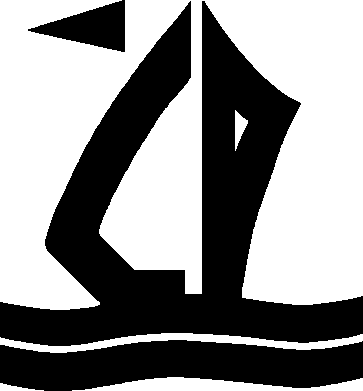 ИЗВЕЩЕНИЕо проведении прямой закупки (у единственного поставщика) на  оказание услуг водоснабжения и водоотведения г. ТуапсеГенеральный директор                                             Д.Д. Ерков№п/пСведения о проведении закупкиТекст пояснений1.Способ закупкиПрямая закупка (у единственного поставщика)2.Наименование, место нахождения, почтовый адрес, адрес электронной почты, номер контактного телефона заказчикаЗаказчик: Открытое акционерное общество «Туапсинский судоремонтный завод» (ОАО «ТСРЗ»)Адрес места нахождения: 352800, Краснодарский край, г. Туапсе, ул. М.Горького, 11Почтовый адрес: 352800, Краснодарский край, г. Туапсе, ул. М.Горького, 11Контактное лицо: Татаркин Сергей АлександровичКонтактный телефон: +7 (86167) 70-0-60Адрес электронной почты: S.Tatarkin@tmtp.ru3.Предмет договораМУП «ЖКХ г. Туапсе» обязуется подавать ОАО «ТСРЗ» через присоединенную водопроводную сеть из централизованных систем холодного водоснабжения холодную (питьевую) воду. МУП «ЖКХ г. Туапсе» и обязуется осуществлять прием сточных вод ОАО «ТСРЗ» от канализационного выпуска в централизованную систему водоотведения и обеспечивать их транспортировку, очистку и сброс в водный объект, а ОАО «ТСРЗ» обязуется оплачивать холодную (питьевую) воду и водоотведение и принятую холодную воду, соблюдать режим потребления холодной воды и  водоотведения, нормативы по объему и составу отводимых в централизованную систему водоотведения сточных вод. Объем оказываемых услуг в соответствии с условиями договора.4.Место выполнения работСогласно границам раздела балансовой принадлежности и эксплуатационной ответственности по водопроводным и канализационным сетям между ОАО «ТСРЗ» и МУП «ЖКХ г. Туапсе». Местом исполнения обязательств по договору является точка подключения к централизованному водопроводу и канализации.5.Сведения о начальной (максимальной) цене договораНачальная (максимальная) цена договора не установлена.6.Срок, место и порядок предоставления документации о закупке, размер, порядок и сроки внесения платы, взимаемой заказчиком за предоставление документации, если такая плата установлена заказчиком, за исключением случаев предоставления документации в форме электронного документаДокументация о закупке не предоставляется.7.Место и дата рассмотрения предложений участников закупки и подведения итогов закупкиПредложения участников закупки не рассматриваются, итоги закупки не подводятся.